INTERNAL REFERENCESPERSONAL DATACURRENT SITUATIONREFERENCES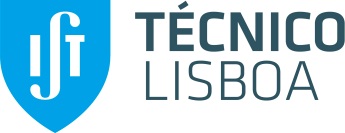 APPLICATION FORM FOR A POSITION OF ASSISTANT PROFESSOR File Number1519/2022Recruitment NumberDepartmentCivil Engineering, Architecture and Georesources (DECivil)Disciplinary fieldHydraulicsNameDate of birth                 Gender:    Male        Female NacionalityIdentification numberIdentification documentAddressPostal CodeCityCountryPhone NumberE-mail Please make sure your email address is spelled correctly and is active throughout the application processInstitutionPosition1. NameInstitutionPosition   E-mail  Phone Number2. NameInstitutionPosition   E-mail Phone Number3. NameInstitutionPosition   E-mail  Phone Number